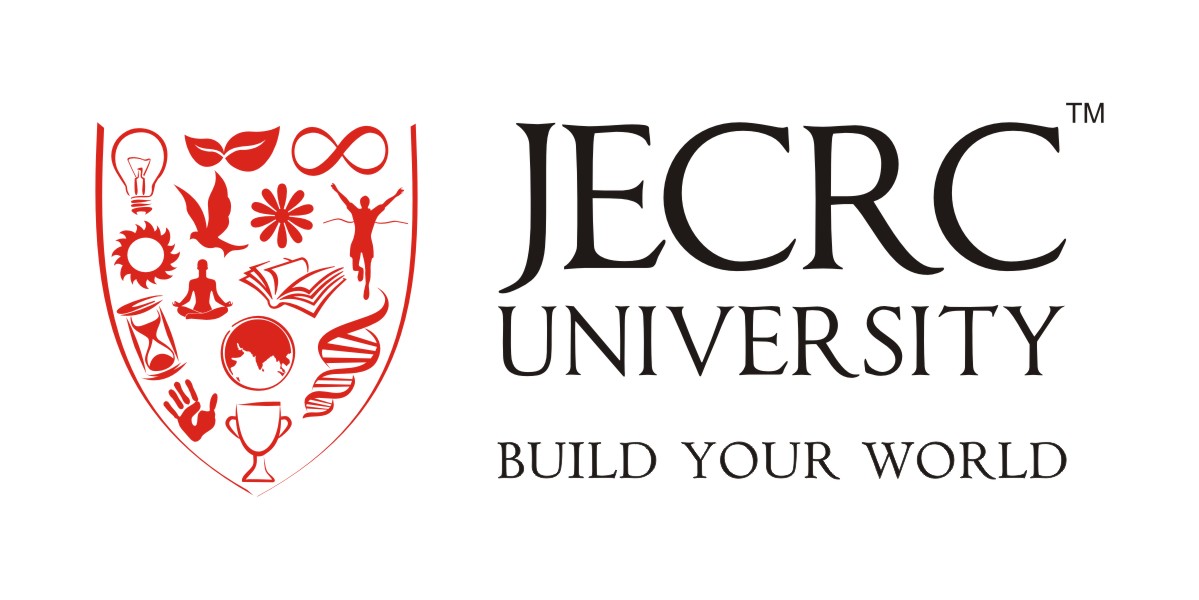 School of Computer ApplicationScheme & Syllabus ofBachelor of Computer Applications (BCA)3 Years Full time programSpecialization- Cloud Computing & Full-stack Development (In Association with IBM) Academic ProgramJuly 2023-24JECRC University, JaipurPlot No. IS-2036 to IS-2039 Ramchandrapura Industrial Area Jaipur, Sitapura, Vidhani, Rajasthan 303905Total Credits for the Batch 2023-26 = 132 CreditsSemester wise creditSemester wise creditSemester wise creditSemester wise creditSemester wise creditSemester wise creditCreditsIIIIIIIVVVITotal242425222116132Semester – ISemester – ISemester – ISemester – ISemester – ISemester – ISemester – ISemester – IS. No.CodeCourse NameL(Hr.)T (Hr.)P(Hr.)CreditsType1BCA205AWeb Development Using HTML, Java Script. NODE JS 5005S2BCA302AFundamental of Computers & Programming in C4004CORE3BCA114BDatabase Management Systems3104CORE4BCA303AFundamental of Computers & Programming in C Lab0021CORE5BCA118BDatabase Management Systems Lab0021CORE6DCH001AEnvironmental Studies4004ID7DEN001A/DEN001BCommunication Skills/ Communication Skills Lab 2023ID8DIN001ACulture Education-I 2002IDTotal201624Semester – IISemester – IISemester – IISemester – IISemester – IISemester – IISemester – IISemester – IIS. No.Course CodeCourse NameL(Hr.)T (Hr.)P (Hr.)CreditsType1BCA206AIBM Cloud Fundamental 3003S2BCA152CWeb Technologies3003CORE3BCA126BObject Oriented Programming Using C++3003CORE4BCA300APython Programming 3003CORE 5BCA113B Operating System3024CORE6BCA130BProject Lab Using C++0021CORE7BCA255AProject Lab Using Web Technologies0021CORE8BCA301APython Programming Lab0021CORE9DIN002ACulture Education-II 2002ID10DEN002A/ DEN002BProfessional Skills/Professional Skills  Lab 2023IDTotal1900824	Semester – III	Semester – III	Semester – III	Semester – III	Semester – III	Semester – III	Semester – III	Semester – IIIS. No.Course CodeCourse NameL(Hr.)T (Hr.)P(Hr.)CreditsType1BCA305AData Structures and Algorithms -I3003CORE2BCA207AAngular JS 3003S3BCA133BProgramming in JAVA4004CORE4BCA208A Spring Framework 2002S5BCA306AData Structures and Algorithms -I Lab 0021CORE6BCA136BProject Lab using JAVA0021CORE7DMA051BMathematical Foundation3104F8DEN003ALife Skills - 1 (Personality Development)1022F9DIN003AValue Education and Ethics -11022F10 Open Elective Open Elective3003GETotal2010825Semester – IVSemester – IVSemester – IVSemester – IVSemester – IVSemester – IVSemester – IVSemester – IVS. No.Course CodeCourse NameL(Hr.)T (Hr.)P(Hr.)CreditsType1BCA135AComputer Network  4004CORE2BCA209ADevOps Fundamentals and Design Thinking 2002S3BCA210AWeb Services 3003S4BCA307AData Structures and Algorithms – II4004CORE5BCA211ADockers and Kubernetes Implementation2002S6BCA308AData Structures and Algorithms - II Lab0021CORE7DMA003ALife Skills - 2 (Aptitude)1022F8DIN004AValue Education and Ethics -21001F9 Open Elective Open Elective3003GETotal200622	Semester – V	Semester – V	Semester – V	Semester – V	Semester – V	Semester – V	Semester – V	Semester – VS. No.Course CodeCourse NameL(Hr.)T (Hr.)P(Hr.)CreditsType1BCA212ADeployment of Private Cloud 2002S2BCA317AInformation Security Essentials4004CORE3BCA213AREST API and IBM Watson Studio3003S4BCA318AInformation Security Lab 0021CORE5BCA147BMajor Project0021CORE6 Departmental Elective –II  Departmental Elective –II 4004E7 Departmental Elective –III  Departmental Elective –III 3013E8 Open Elective Open Elective3003GETotalTotalTotal190721Semester – VISemester – VISemester – VISemester – VISemester – VISemester – VICourse CodeCourse NameL(Hr.)P(Hr.)CreditsTypeBCA165AIndustrial Training/Internship0016CORE